L’eProWallbox de Free2move eSolutionsest le chargeur officiel de l’Alfa Romeo Tonale hybride rechargeable Q4Milan, le 17 novembre 2022 – Il ne pouvait pas ne pas y avoir au côté de l’Alfa Romeo la plus efficace de tous les temps Free2move eSolutions et sa eProWallbox, qui est en mesure de recharger complètement la batterie du Tonale hybride rechargeable Q4 en environ deux heures.Le constructeur fait un premier pas vers la sportivité du futur avec cette nouvelle voiture, qui marque un tournant dans le processus « de zéro à zéro » qui fera d’Alfa Romeo la marque la plus rapide à passer de zéro voiture électrifiée (début 2022) à une gamme complète à émissions zéro en 2027.Pour la première étape de cette transition capitale, Alfa Romeo fait route avec Free2move eSolutions et eProWallbox, une famille complète de dispositifs de recharge en mesure de satisfaire les nombreuses exigences des clients les plus variés, puisqu’elle propose des solutions aussi bien pour ceux qui veulent recharger leur voiture dans le garage de leur habitation, que pour les gérants de flottes ou encore les responsables de parkings publics ou privés.L’eProWallbox offre, en effet, une grande flexibilité en termes de fonctionnement et de coûts. Avec une puissance de recharge modulable de 7,4 à 22 kW, ce dispositif qui s’adapte aux besoins de puissance et de vitesse de recharge est idéal pour tous les types d’utilisations. De plus, la recharge à distance peut être pilotée directement sur un smartphone, et ce, uniquement par les personnes habilitées grâce au contrôle d’accès.Toute la famille des dispositifs de recharge eProWallbox (eProWallbox, eProWallbox Move et eProfessional) a obtenu la certification Type Approved TÜV Rheinland, qui s’ajoute à toutes les certifications obligatoires prévues par l’Union Européenne. Free2move eSolutions est un des producteurs européens d’équipements de service de véhicules électriques (EVSE) les plus soucieux de la sécurité des consommateurs.C’est d’ailleurs pour son efficacité, sa flexibilité et sa qualité que l’eProWallbox a été le dispositif de recharge utilisé durant la présentation presse du nouveau Tonale hybride rechargeable Q4 : des eProWallbox à l’élégante livrée noire rehaussée de la marque Alfa Romeo ont rechargé toutes les voitures utilisées pour les essais sur route.Free2move eSolutions a pris part au lancement international du Tonale hybride rechargeable Q4 avec plus de dix eProWallbox destinées aux voitures du test drive et une borne ePublic elle aussi aux couleurs d’Alfa Romeo. En mesure de recharger simultanément deux véhicules (avec une puissance maximale de 22 kW chacun), ce dispositif est idéal dans les parkings ouverts au public ou privés et, grâce à la connexion 4G, peut être surveillé et piloté à distance, y compris grâce à l’intégration de différentes plateformes de back-end.Pour Mathilde Lheureux, CEO de Free2move eSolutions, « le partenariat avec Alfa Romeo et le fait que nous soyons devenus le chargeur officiel du Tonale rechargeable Q4 sont la démonstration de notre grande volonté d’être aux côtés de la marque dans son processus ‘de zéro à zéro’. Nous tenons à accompagner Alfa Romeo vers la sportivité du futur et nous le faisons avec des produits et des services novateurs et sur mesure, qui favorisent le passage à la mobilité électrique, en nous permettant de jouer un rôle actif pour atteindre une mobilité accessible et propre. ».***Free2move & Free2move eSolutionsFree2move est une marque de mobilité globale offrant un écosystème complet et unique pour ses clients privés et professionnels à travers le monde. S’appuyant sur les données et la technologie, Free2move place l’expérience client au cœur de l’entreprise pour réinventer la mobilité et faciliter le passage à la mobilité électrique.Free2move eSolutions est un joint venture entre Stellantis et NHOA, né pour soutenir et favoriser la transition vers la mobilité électrique, en jouant un rôle actif pour atteindre une mobilité accessible et propre. Pour le faire, elle offre aux différents types de clients des produits et des services novateurs et sur mesure, qui contribuent à la réduction des émissions de CO2.Visitez nos sites Web : www.free2move.com, www.esolutions.free2move.com.ContactsNatalia Helueni, +39 333 2148455, natalia.helueni@f2m-esolutions.comMarco Belletti, +39 334 6004837, marco.belletti@f2m-esolutions.com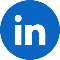 Suivez-nous sur LinkedIn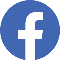 Suivez-nous sur Facebook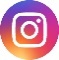 Suivez-nous sur Instagram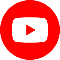 Suivez-nous sur YouTube